Laat je sponsoren door de mutualiteit. Hieronder vind je meer info over de tegemoetkoming bij de meest gangbare ziekenfondsen in de provincie Limburg (in andere provincies kunnen de regelingen verschillen):CM: max € 15/jaar
Terugbetalingsformulier
Meer info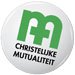 De Voorzorg Limburg: max € 15/jaar
Terugbetalingsformulier
Meer info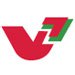 Liberale Mutualiteit: max € 25/jaar
Terugbetalingsformulier
Meer info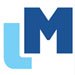 OZ: max € 15/jaar
Terugbetalingsformulier
Meer info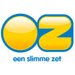 Partena Ziekenfonds: max € 15/jaar
Terugbetalingsformulier
Meer info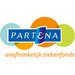 Securex: max € 30/jaar
Terugbetalingsformulier
Meer info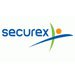 